2018 YILI ÜYE MEMNUNİYET ANKETİ  Almış olduğum hizmetin belirtilen zamanda verilmesinden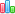 Cevaplayan Sayısı : 227Boş Bırakan Sayısı : 0  Verilen hizmetin beklentimi karşılamasındanCevaplayan Sayısı : 227Boş Bırakan Sayısı : 0  Kurumunuzu tanımam için verilen bilgilerdenCevaplayan Sayısı : 224Boş Bırakan Sayısı : 3  Oda personelinin yeterince ilgilenmesindenCevaplayan Sayısı : 226Boş Bırakan Sayısı : 1  Odanızın tanıtım faaliyetlerindenCevaplayan Sayısı : 226Boş Bırakan Sayısı : 1  Programlardan haberdar edilmemdenCevaplayan Sayısı : 226Boş Bırakan Sayısı : 1  Düzenlenen eğitim programlarının yeterliliğindenCevaplayan Sayısı : 226Boş Bırakan Sayısı : 1  Odamızın Bizi temsil etmesindenCevaplayan Sayısı : 225Boş Bırakan Sayısı : 2  Çalışanların konularında yetkin olmasındanCevaplayan Sayısı : 226Boş Bırakan Sayısı : 1  Odanın genel temizliğindenCevaplayan Sayısı : 225Boş Bırakan Sayısı : 2  Odanın sunmuş olduğu hizmetlerdenCevaplayan Sayısı : 226Boş Bırakan Sayısı : 1  Yönetim kurulunun üye ziyaretlerindenCevaplayan Sayısı : 225Boş Bırakan Sayısı : 2  Yöneticilerin şikâyetleri dinlemesi ve çözüm isteğindenCevaplayan Sayısı : 226Boş Bırakan Sayısı : 1  Odanın teknolojiyi kullanmasındanCevaplayan Sayısı : 225Boş Bırakan Sayısı : 2  İşlemlerin ÇabukluğundanCevaplayan Sayısı : 225Boş Bırakan Sayısı : 2  Odamız iş birlikçi kuruluşlarının (KOSGEB, ,DAİB ) çalışmalarındanCevaplayan Sayısı : 226Boş Bırakan Sayısı : 1Seçenek MetniSayıOranMemnun Değilim52,48 %Yarı Yarıya Memnunum115,13 %Yüzde Yüz Memnunum21192,37 %Seçenek MetniSayıOranMemnun Değilim52,28 %Yarı Yarıya Memnunum198,65 %Yüzde Yüz Memnunum20389,05 %Seçenek MetniSayıOranMemnun Değilim83,55 %Yarı Yarıya Memnunum4018,22 %Yüzde Yüz Memnunum17678,22 %Seçenek MetniSayıOranMemnun Değilim93,98 %Yarı Yarıya Memnunum146,37 %Yüzde Yüz Memnunum20389,64 %Seçenek MetniSayıOranMemnun Değilim73,09 %Yarı Yarıya Memnunum4921,68 %Yüzde Yüz Memnunum17075,22 %Seçenek MetniSayıOranMemnun Değilim125,3 %Yarı Yarıya Memnunum3515,45 %Yüzde Yüz Memnunum17979,23 %Seçenek MetniSayıOranMemnun Değilim174,52 %Yarı Yarıya Memnunum4821,23 %Yüzde Yüz Memnunum16174,23 %Seçenek MetniSayıOranMemnun Değilim104,86 %Yarı Yarıya Memnunum4319,02 %Yüzde Yüz Memnunum17276,1 %Seçenek MetniSayıOranMemnun Değilim93,98 %Yarı Yarıya Memnunum3917,25 %Yüzde Yüz Memnunum17878,76 %Seçenek MetniSayıOranMemnun Değilim41,77 %Yarı Yarıya Memnunum177,77 %Yüzde Yüz Memnunum20490,44 %Seçenek MetniSayıOranMemnun Değilim52,21 %Yarı Yarıya Memnunum4419,46 %Yüzde Yüz Memnunum17778,31 %Seçenek MetniSayıOranMemnun Değilim135,77 %Yarı Yarıya Memnunum5223,11 %Yüzde Yüz Memnunum16071,11 %Seçenek MetniSayıOranMemnun Değilim156,6 %Yarı Yarıya Memnunum3816,74 %Yüzde Yüz Memnunum17376,65 %Seçenek MetniSayıOranMemnun Değilim62,66 %Yarı Yarıya Memnunum3917,33 %Yüzde Yüz Memnunum18080 %Seçenek MetniSayıOranMemnun Değilim73,11 %Yarı Yarıya Memnunum3816,88 %Yüzde Yüz Memnunum18080 %Seçenek MetniSayıOranMemnun Değilim114,86 %Yarı Yarıya Memnunum4118,14 %Yüzde Yüz Memnunum17476,99 %